SAFETY DATA SHEET  											Magic ICE Water Treatment Thompson Rink Equip. LTD.592 Gunn Road Winnipeg, Mb, Canada R2C 5R8 Email thobroom@mymts.net Phone: +1 (888) 832-3728Section 01: Identification Product Name: Crystal Ice 	 	Recommended Use: Ice Dressing (See Technical Data Sheet) 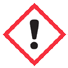 Section 02: Hazards Identification/Emergency Overview Physical State: Liquid  GHS Classification:  Physical Hazard:  Flammable Liquids- Category 2  Health Hazard: 	 Eye damage/eye irritation- category 2A Skin corrosion/irritation- category 2  Acute toxicity Oral - category 4 Hazard Statements: Harmful if swallowed. Skin and eye damage may occur.   Signal Word: Warning Precautionary Statement: Avoid contact with skin and eyes. Wear suitable clothing, gloves, eye protection and footwear. In the presence of vapours, avoid inhaling. Do not ingest. Section 03: Composition/Information on Ingredients Ingredient 	% Conc. 	C.A.S. # 	Ingredient 	% Conc. 	C.A.S. # Sodium Sulphite 	5 - 15 	7757-83-7 	 Section 04: First Aid Measures Skin: Flush skin thoroughly for at least 10 minutes. Remove contaminated clothing if necessary. Seek medical attention if irritation occurs or persists. Eyes: Flush eyes with running water for at least 10 minutes. Forcibly hold eyelids apart to ensure complete irrigation of eye tissue. Seek medical attention if irritation occurs or persists. Inhalation: Assist difficult breathing by removing casualty to fresh air.  Administer oxygen to casualty experiencing breathing difficulty. Perform artificial respiration if breathing stops. Seek medical attention if  breathing remains laboured or difficult. Ingestion: If swallowed, DO NOT induce vomiting.  Never give anything by mouth to an unconscious person. Seek medical attention immediately. Section 05: Fire Fighting Measures Flammable: Non-Flammable If yes, under what conditions: Not Applicable Means of extinction: Standard procedure for chemical fires. Cool containers / tanks with water spray. Hazardous combustion products: May yield sulphur dioxide. Special protective equipment and precautions for firefighters: Standard equipment for chemical fires. Section 06: Accidental Release Measures Personal precautions, protective equipment and emergency procedures: See Section 8. Environment precautions: Avoid entry of product into the sewage system or water streams. Methods and materials for containment and cleaning-up: Use appropriate tools to contain the spilled chemical, use absorbent material to absorb spilled chemical, dispose of absorbed material in a waste disposal container. Section 07: Handling and Storage Precautions for safe handling: Open and handle container with care.  Do not eat, drink or smoke in the presence of open container.  Follow routine safehandling procedures.  Storage requirements: When not in use, keep container tightly closed in a dry, cool, well-ventilated area.  Avoid contact with incompatible materials listed in Section 10.  Store away from food, drink and ignition sources.  Empty containers can retain product residue and may be hazardous. Section 08: Exposure Controls/Personal Protection Note: These recommendations provide general guidelines for handling this product. Personal protective equipment should be selected according to individual application of the material, safe handling practices to consider include: exposure potential, chemical concentration and ventilation. It is ultimately the responsibility of the employer to follow regulatory guidelines established by local, provincial and federal authorities. Recommended Personal Protective Equipment: Gloves: PVC or Nitrile Rubber Respiratory: NIOSH approved respirator (when fumes are present) Eye: Chemical goggles or face shield Footwear: Chemical resistant footwear Section 09: Physical and Chemical Properties Physical State: Liquid Appearance: Colourless Odour: Faint Odour threshold: Not Available pH @ 10%: 9.64 Melting point / Freezing point (°C): -2° C Initial boiling point and boiling range (°C):>100° C Flash point (°C): Not Applicable Evaporation rate: (water=1) <1 Flammability: Non-Flammable Upper / Lower flammability or explosive limits: Not Applicable Clothing: Cover exposed skin Engineering controls: Local mechanical exhaust ventilation Other: Eyewash station and safety shower are proximal to workstation Vapour pressure (mmHg): Not Available Vapour density (Air=1): <1 Relative density: Not Available Solubility: Completely Soluble Partition coefficient: n-octanol/water: Not Applicable Auto-ignition temperature (°C): Not Applicable Decomposition temperature: 900° C Specific Gravity: 1.092Section 14: Transport Information UN Number: Not Applicable Shipping Name: Not applicable Packing Group: Not Applicable Special Shipping Information:  Freeze/Thaw Stable. Agitation required. Freeze at: -2  C Section 15: Regulatory Information This safety data sheet has been prepared in accordance with the GHS standards. All materials used appear on the Canadian DSL. Materials not listed are either non-hazardous or in concentrations of less than 0.1%. Section 16: Other Information Responsibility Statement The information contained herein is provided as a guide to the handling of this product. It is our belief that the information provided in this safety data sheet is reliable. This product should not be used by any person who is not familiar with the contents of this safety data sheet, the recommendation found on the label and the technical data sheet. No warranty of any kind is given or implied and Enercon Water Treatment Ltd. assumes no responsibility for damages, losses, injuries or events resulting from damages incurred from its use. The information on this safety data sheet relates only to the specific material designated herein and does not relate to material use in combination with any other material or in any process. Prepared By: Technical Services Preparation Date: March 1, 2017 	 	 	Modified:  April 3, 2020 Exposure  	 	 	 	Acute 	 	 	 	 	ChronicSkin Contact (Absorption – Yes) 	 May be irritating and cause skin drying and cracking.  	Prolonged or repeated contact may cause severe irritation, defatting of the skin or dermatitis. Eye 	 Irritant. 	 Inhalation (in the presence of mist) 	 Contact with an acid releases sulphur dioxide gas, 	      which is harmful or deadly when inhaled. Ingestion 	Swallowing will produce a gastrointestinal irritation, 	Harmful when large volume is ingested. nausea, vomiting and diarrhea.   Note: Sulphite sensitive individuals may experience a severe allergic reaction. Teratogenicity: Not Available Reproductive toxicity: Not Available Mutagenicity: Not Available Carcinogenicity: This product does not contain ingredients considered carcinogenic, by the National toxicity Program, the International Agency for Research on Cancer, or the Occupational Safety and Health Administration.Section 12: Ecological Consideration Ecotoxicity (aquatic and terrestrial): Not Available 	Mobility in soil: Not Available Persistance and degradability: Not Available 	Other adverse effects: Not AvailableBioaccummulative potential: Not Available Section 13: Disposal Considerations Waste Disposal: Dispose of this material and its container in accordance with local, provincial and federal regulations. 